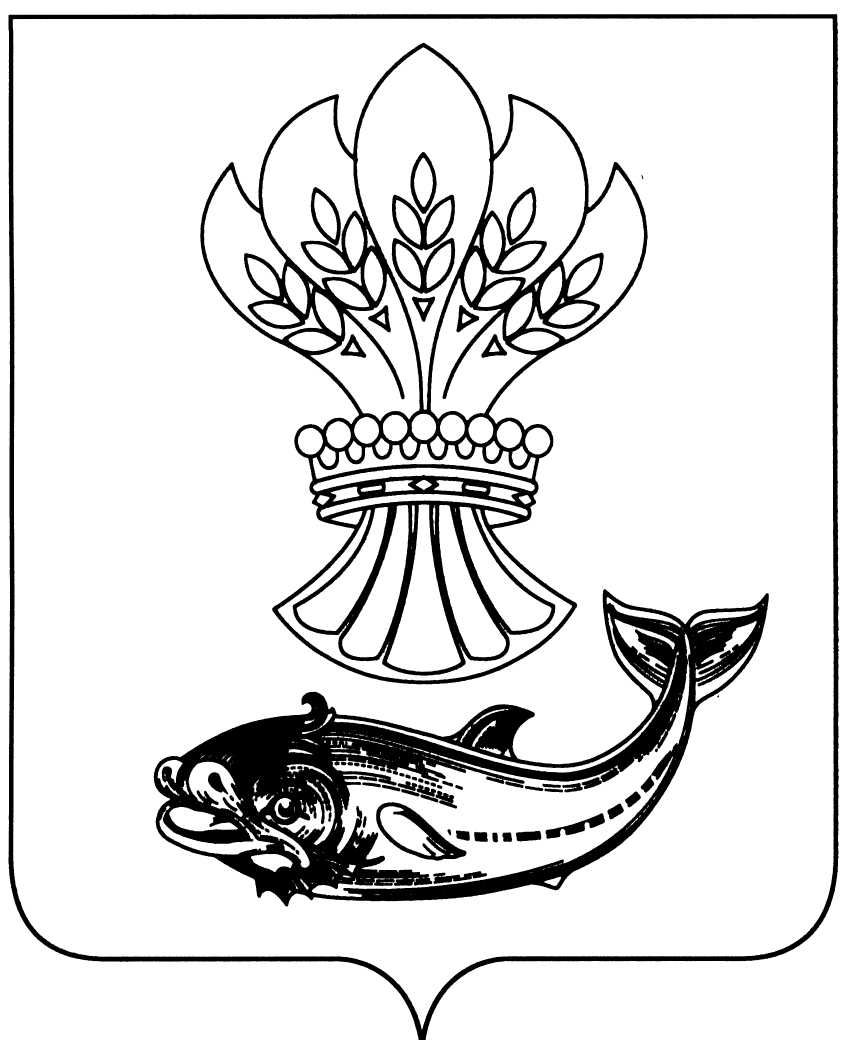 СОВЕТ НАРОДНЫХ ДЕПУТАТОВПАНИНСКОГО МУНИЦИПАЛЬНОГО РАЙОНАВОРОНЕЖСКОЙ ОБЛАСТИР Е Ш Е Н И Еот 28.12.2018 №  160р.п. ПаниноО внесении изменений в решение Совета народных депутатов Панинского муниципального района от 19.10.2018 № 149 «Об утверждении Положения об оплате труда работников, замещающих должности, не являющиеся должностями муниципальной службы органов местного самоуправления Панинского муниципального района Воронежской области»В соответствии с Федеральным законом от 06.10.2003 № 131-ФЗ «Об общих принципах организации местного самоуправления в Российской Федерации», ст. 135 Трудового кодекса Российской Федерации, Уставом Панинского муниципального района Воронежской области Совет народных депутатов Панинского муниципального района Воронежской области р е ш и л:1. Внести в решение Совета народных депутатов Панинского муниципального района Воронежской области от 19.10.2018 № 149 «Об утверждении Положения об оплате труда работников, замещающих должности, не являющиеся должностями муниципальной службы органов местного самоуправления Панинского муниципального района Воронежской области» следующие изменения:1.1. Абзац 1 пункта 3.4 Положения изложить в следующей редакции:«Ежемесячное денежное поощрение устанавливается в размере от 1 до 5 должностных окладов.».1.2. Утвердить «Перечень должностей работников, замещающих должности, не отнесенные к должностям муниципальной службы и размеры должностных окладов», утвержденный приложением к Положению об оплате труда работников, замещающих должности, не являющиеся должностями муниципальной службы органов местного самоуправления Панинского муниципального района Воронежской области, согласно приложению.2. Настоящее решение вступает в силу с момента его официального опубликования.3. Опубликовать настоящее решение в официальном периодическом печатном издании Панинского муниципального района Воронежской области «Панинский муниципальный вестник», а также разместить на официальном сайте органов местного самоуправления Панинского муниципального района Воронежской области в информационно-телекоммуникационной сети «Интернет».П Е Р Е Ч Е Н Ь должностей работников, замещающих должности, не отнесенные к должностям муниципальной службы и размеры должностных окладов ГлаваПанинского муниципального района______________ Н.В. ЩегловПредседательСовета народных депутатов Панинского муниципального района  ______________ В.Д. ЖукавинПриложениек решению Совета народных депутатов Панинского муниципального районаот 28.12.2018  № 160Наименование должностей служащихДолжностной оклад (рублей)Системный администратор4486Комендант3926Бухгалтер4486Главный специалист5857Ведущий специалист4547Специалист по правовой работе5857